Три хора Из «Поэмы памяти Сергея Есенина»Ночь на Ивана КупалаСл. С.Есенина                                                                                                         муз. Г.СвиридоваПереложение Т.Ждановой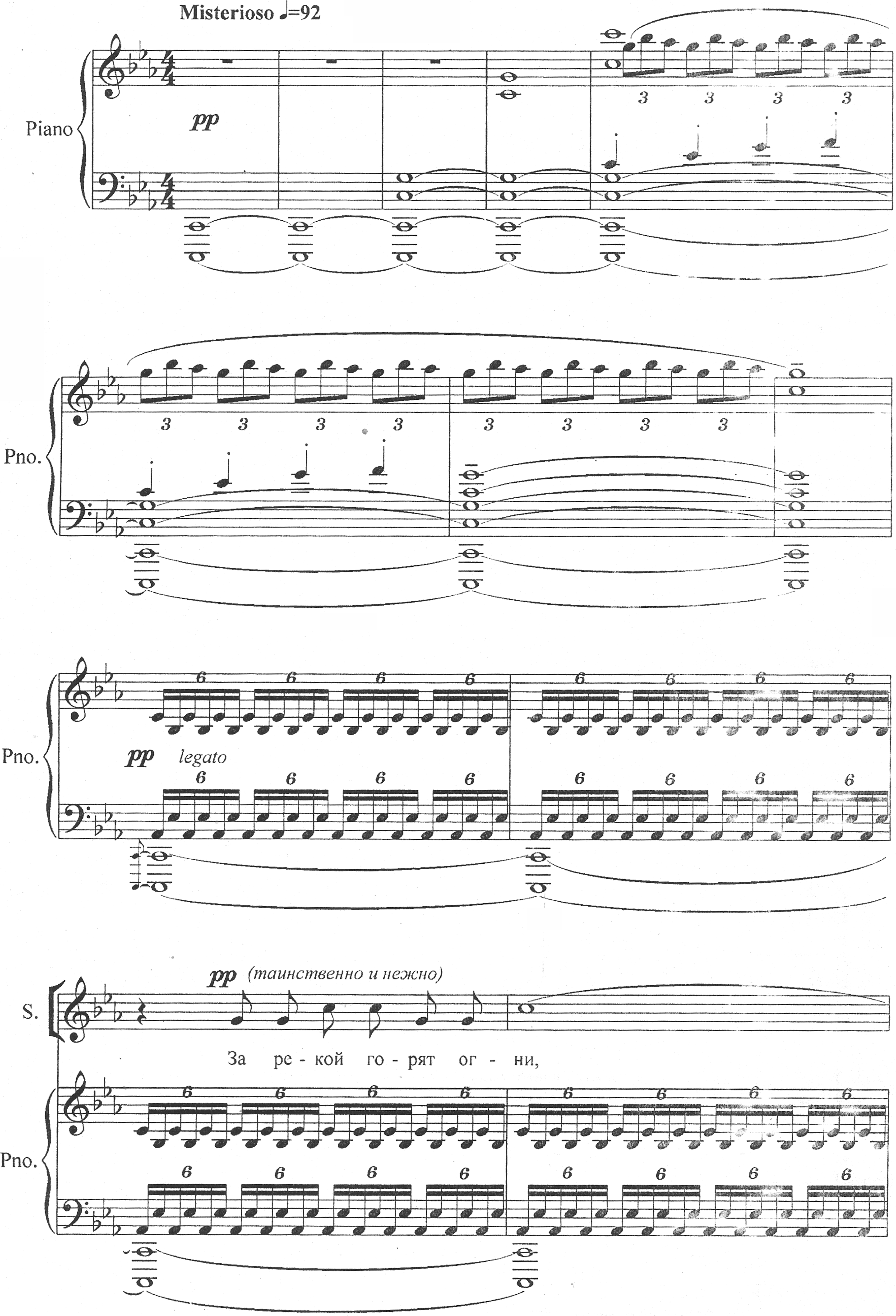 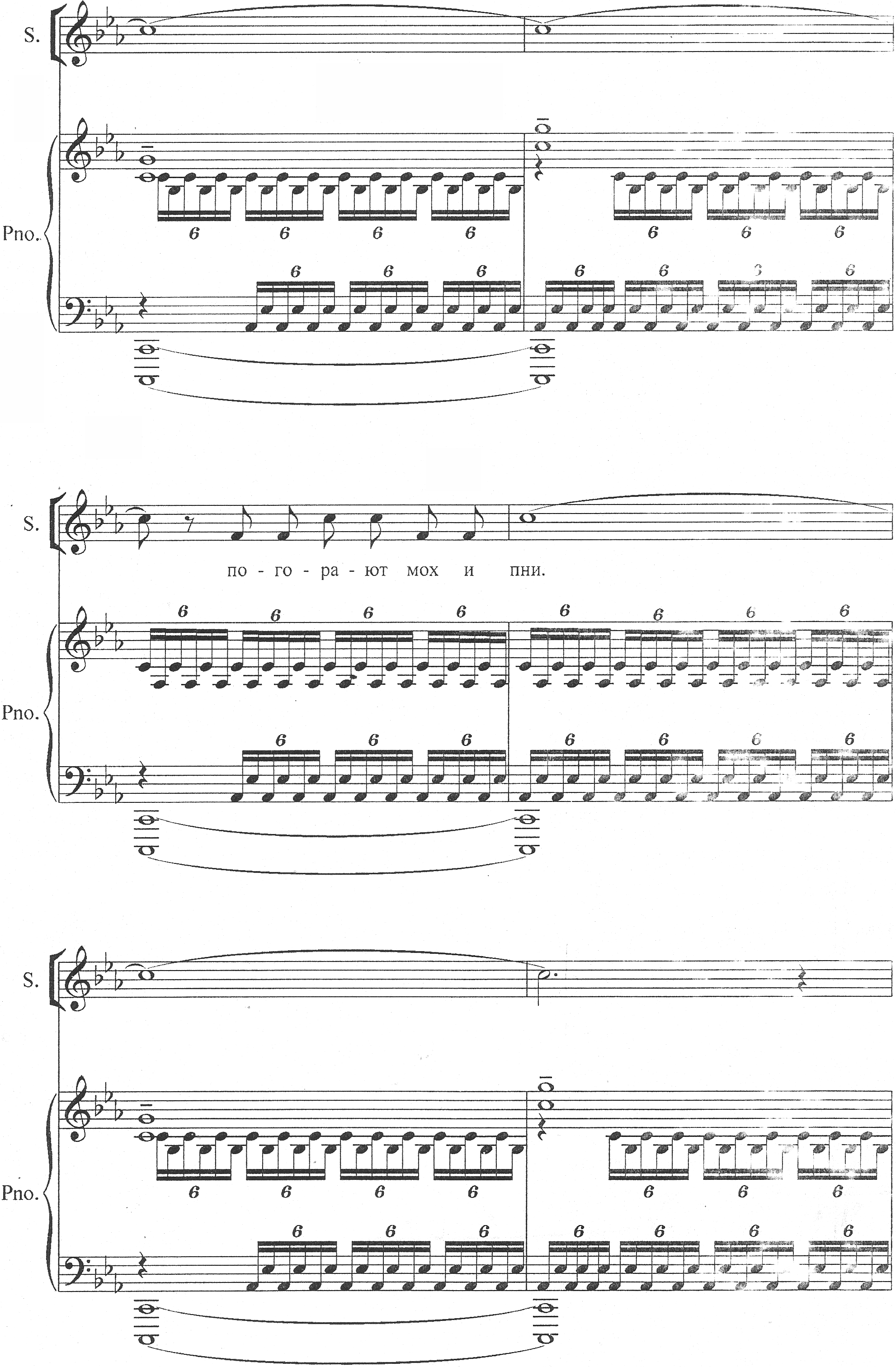 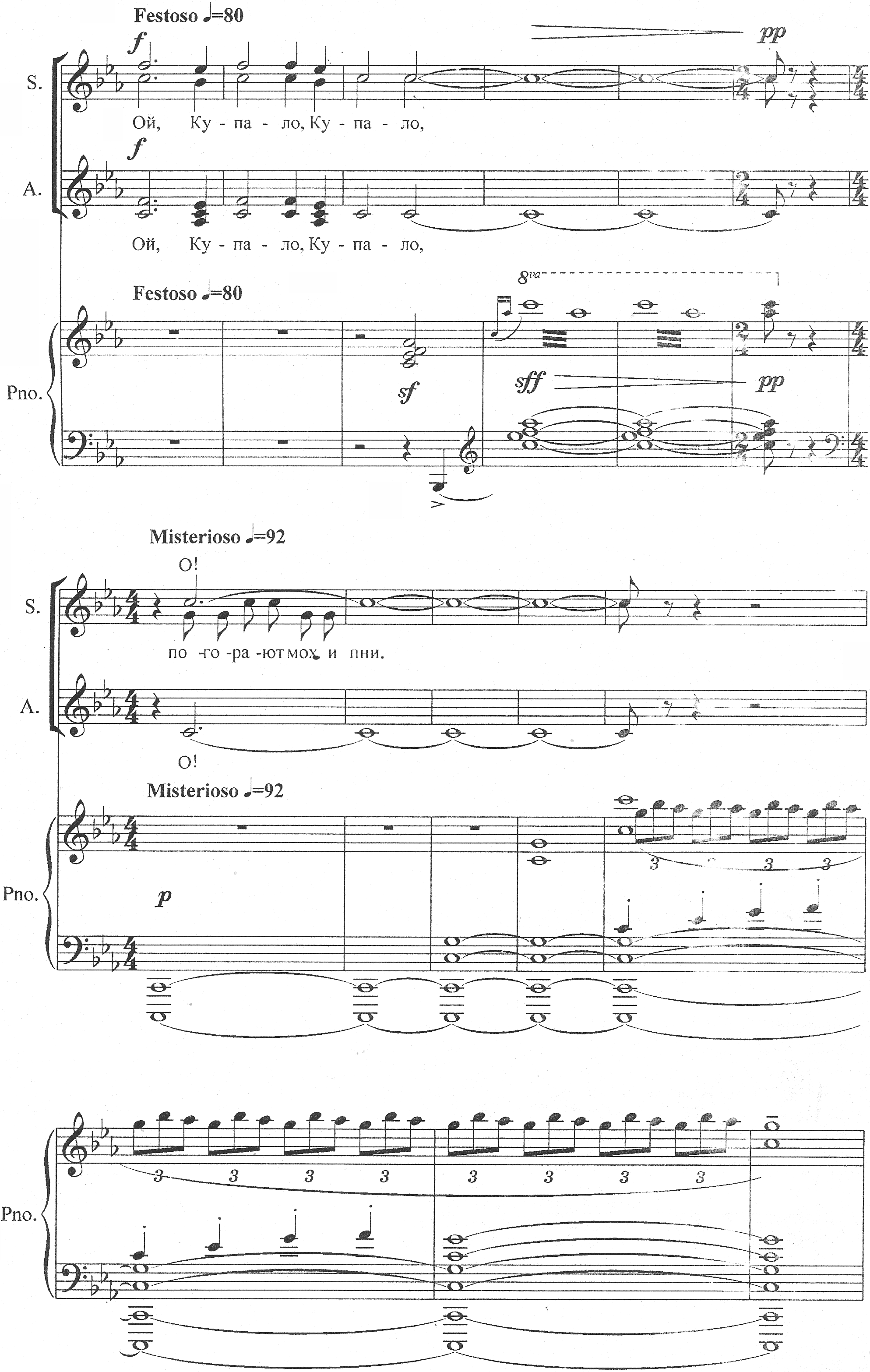 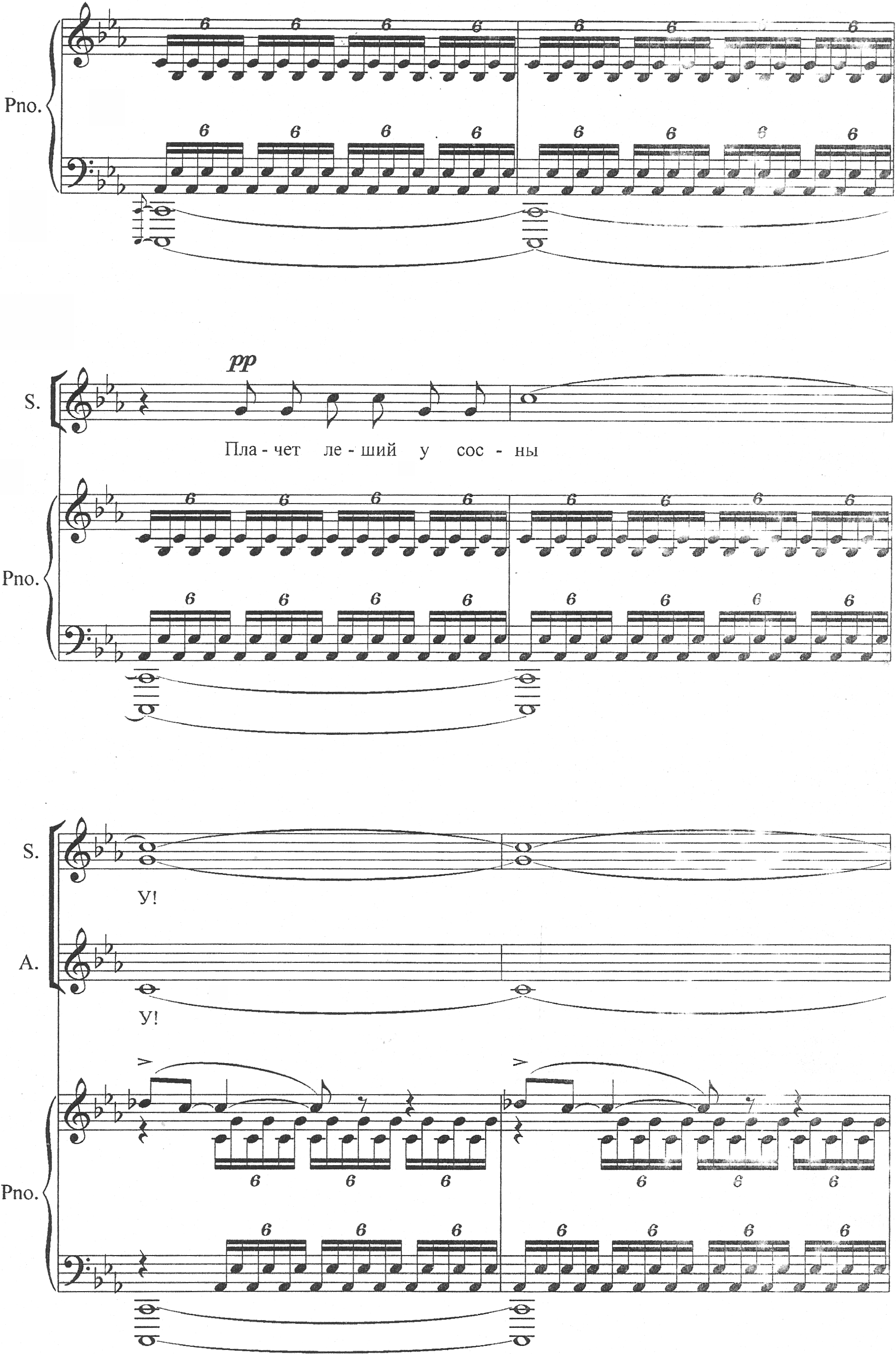 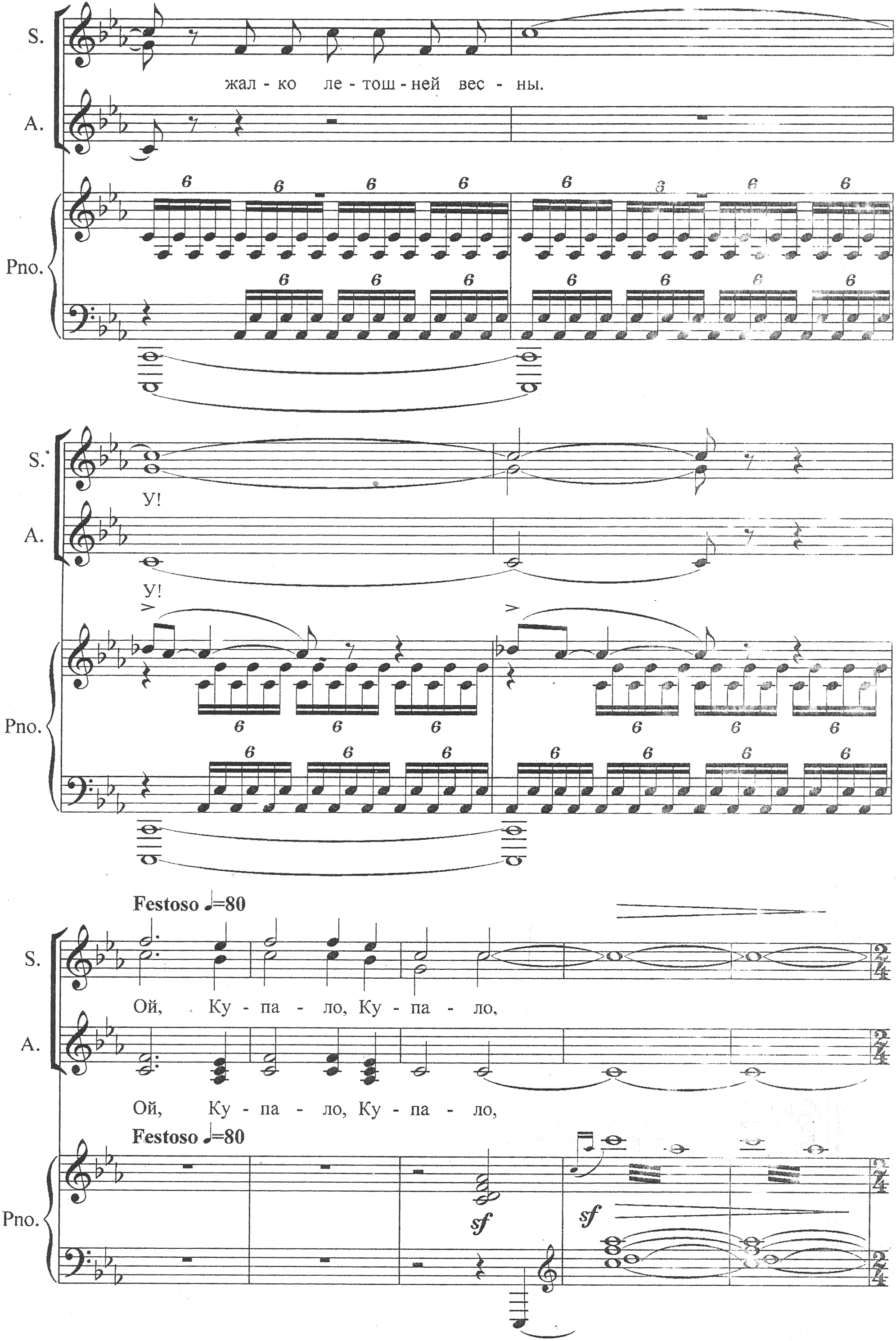 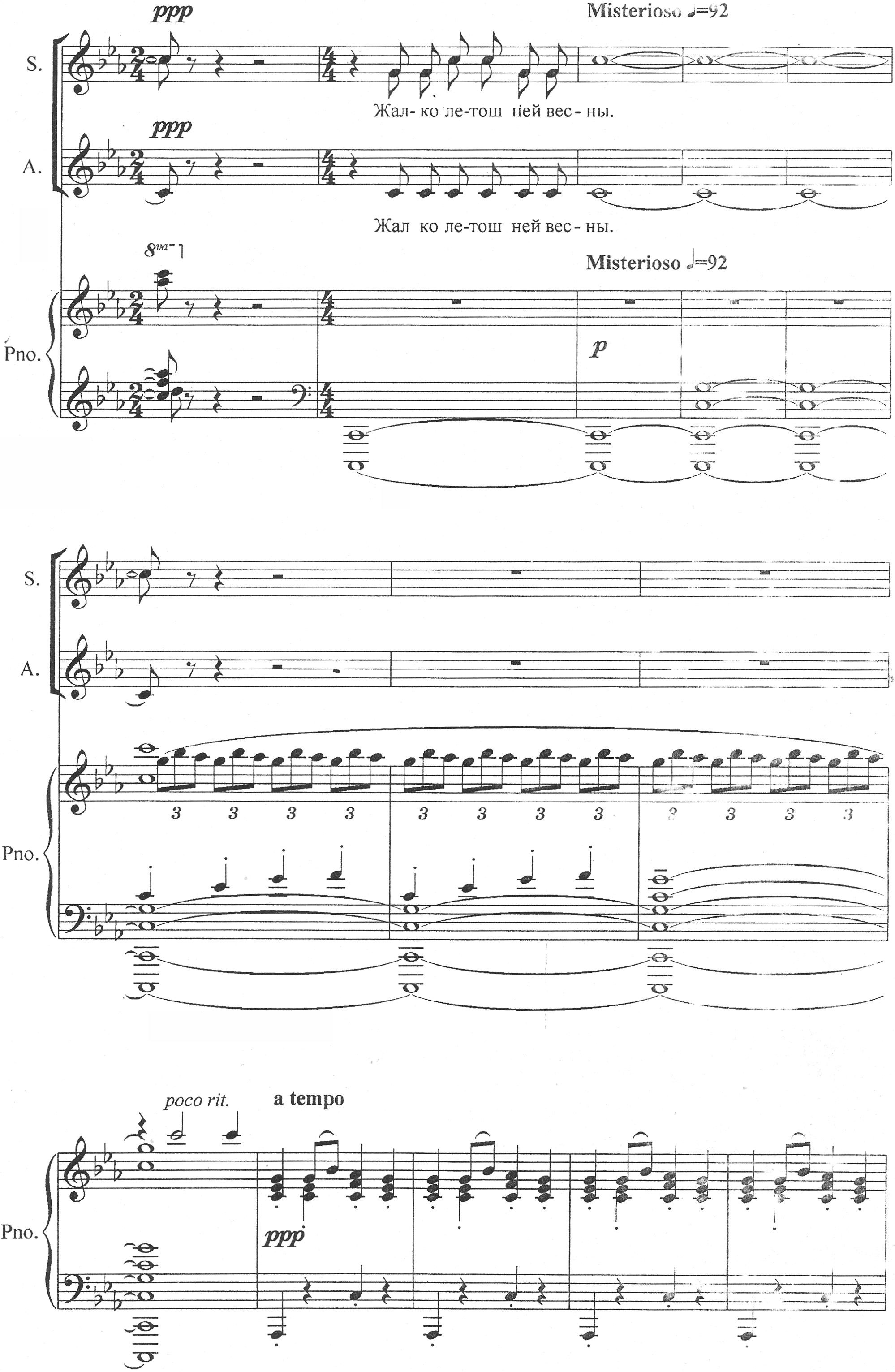 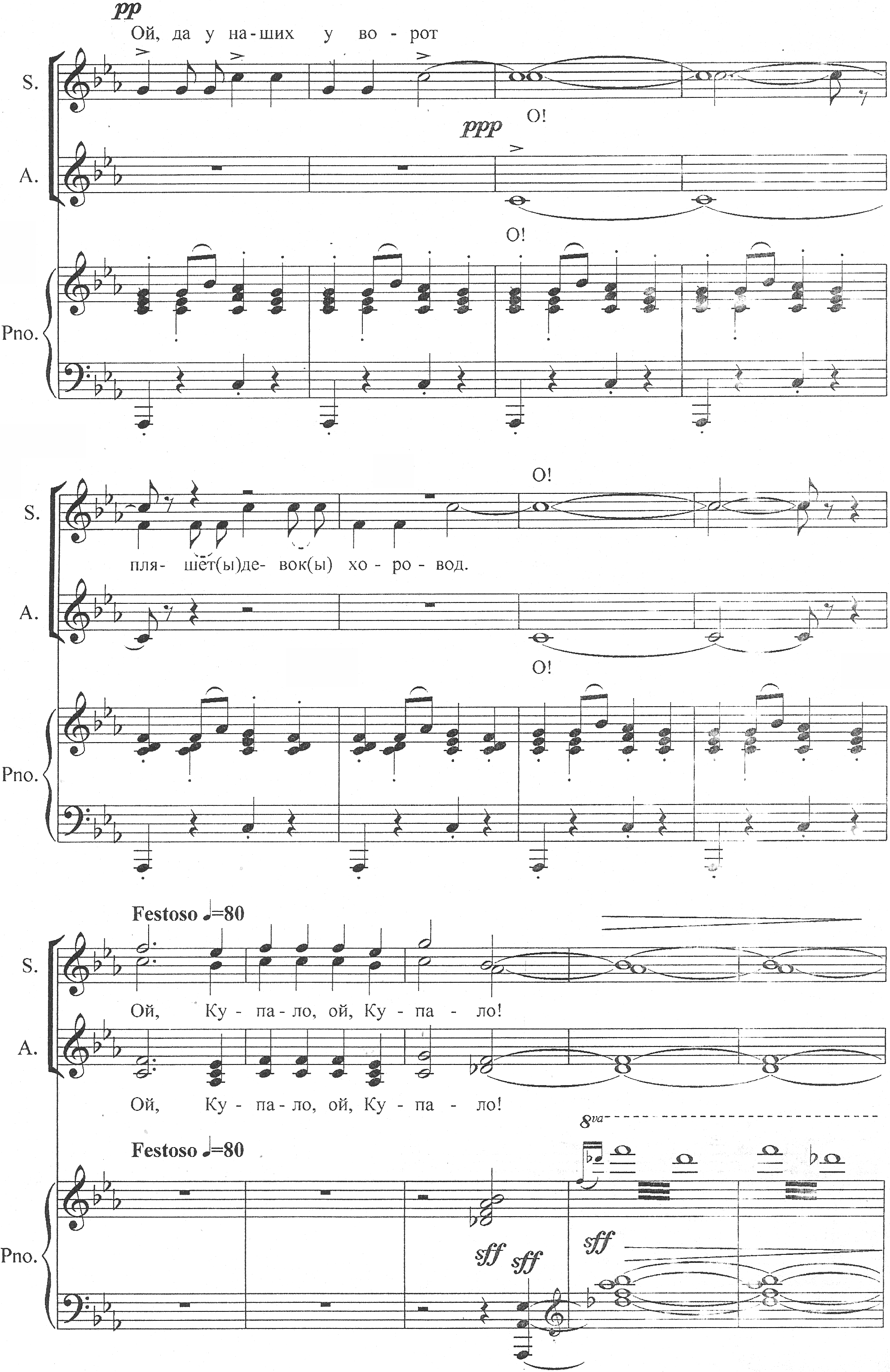 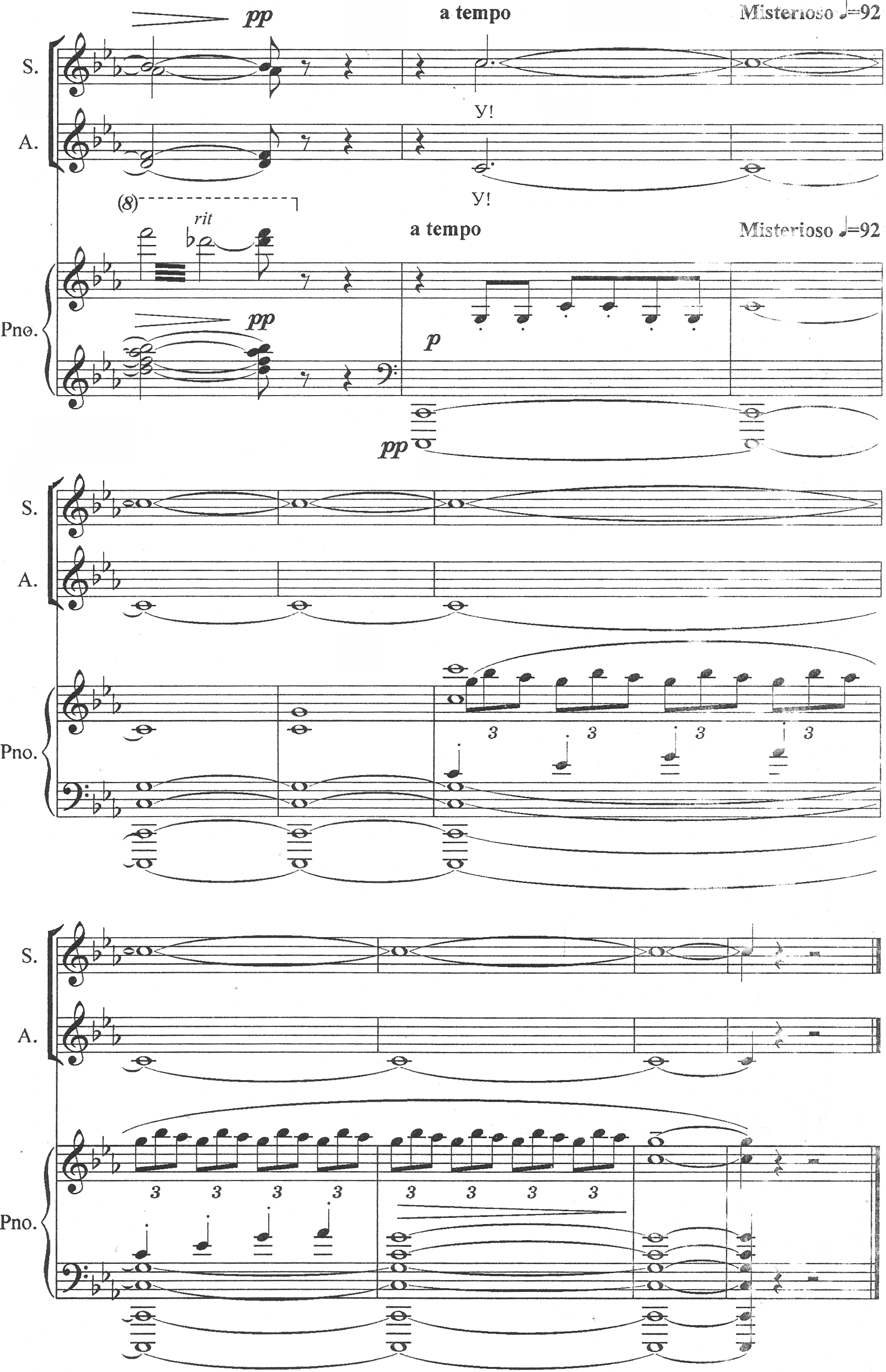 Три хора Из «Поэмы памяти Сергея Есенина»Ночь на Ивана КупалаСл. С.Есенина                                                                                                         муз. Г.СвиридоваПереложение Т.Ждановой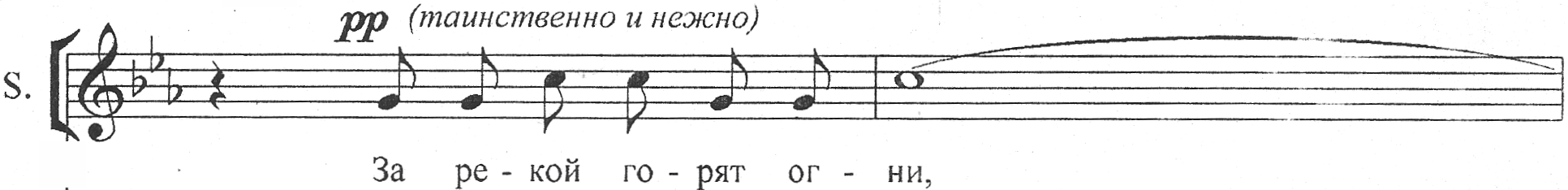 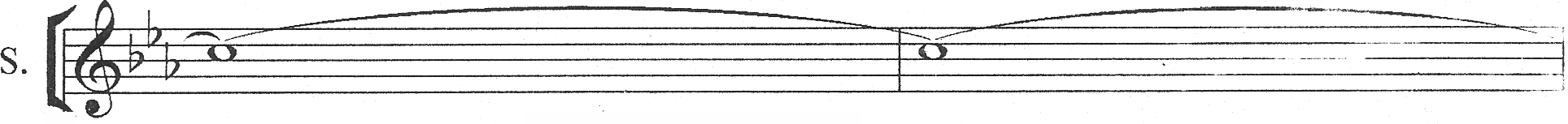 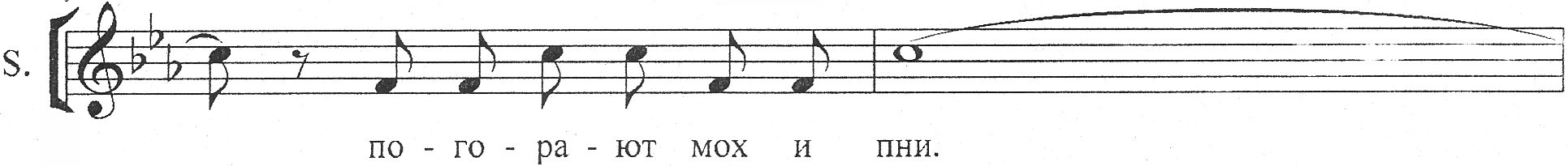 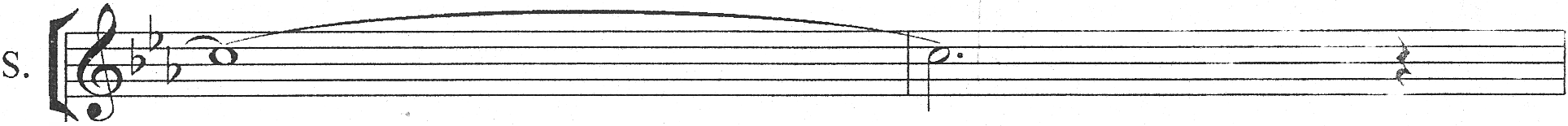 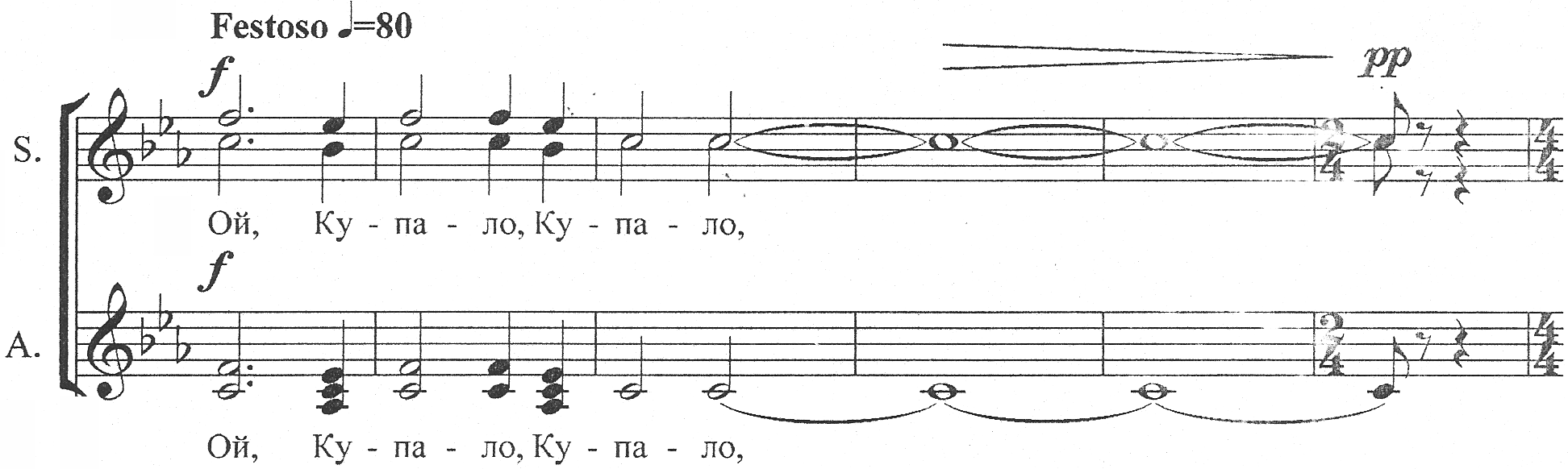 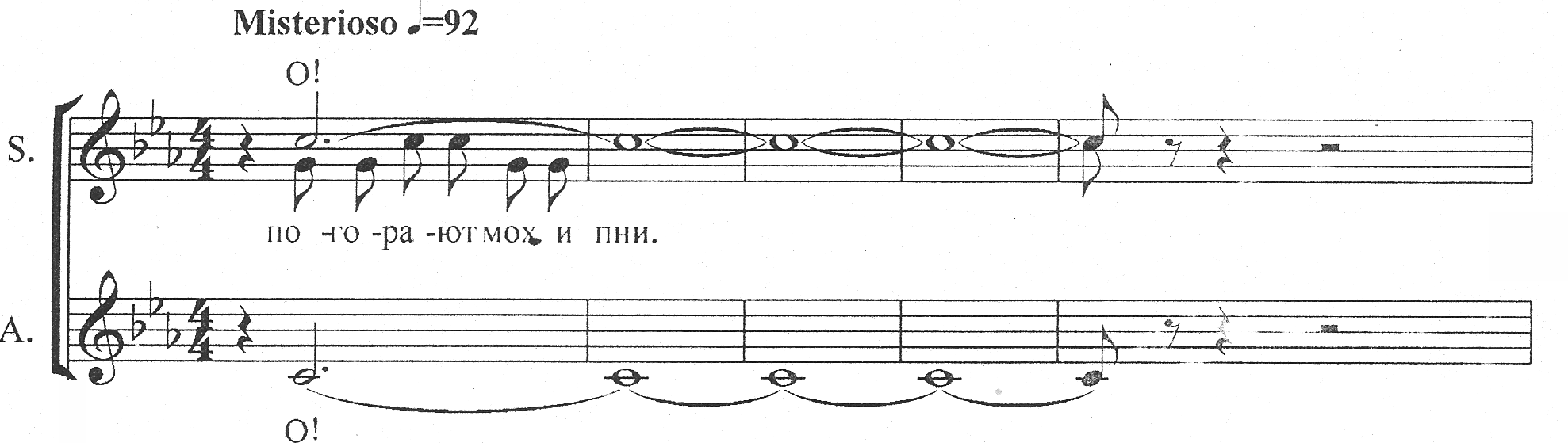 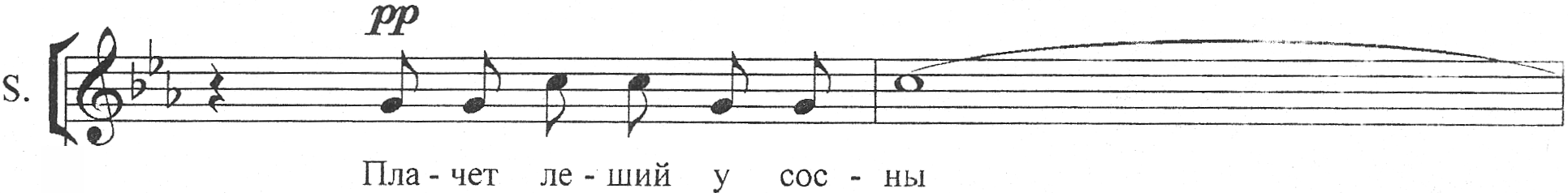 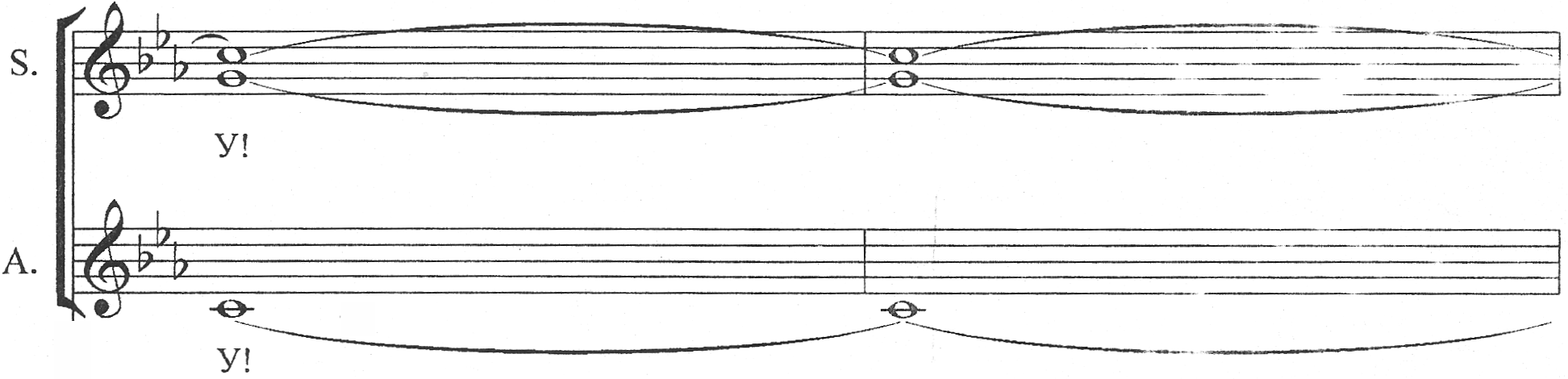 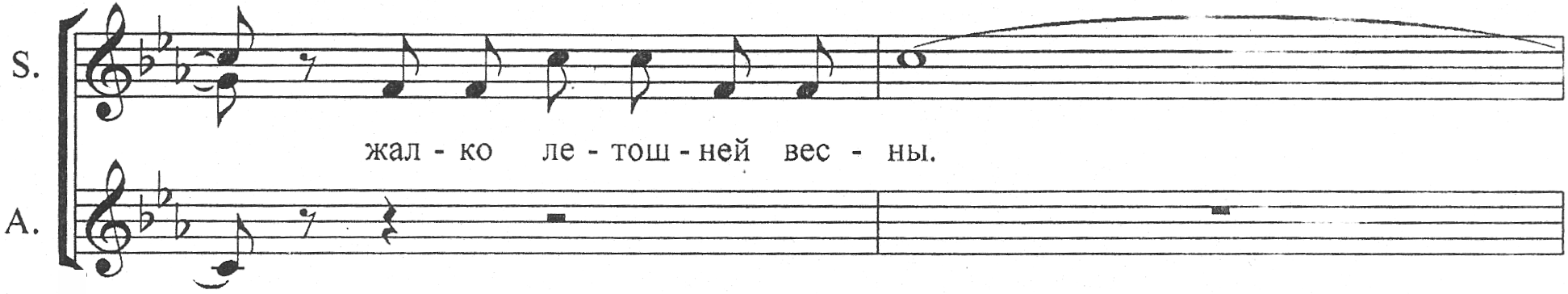 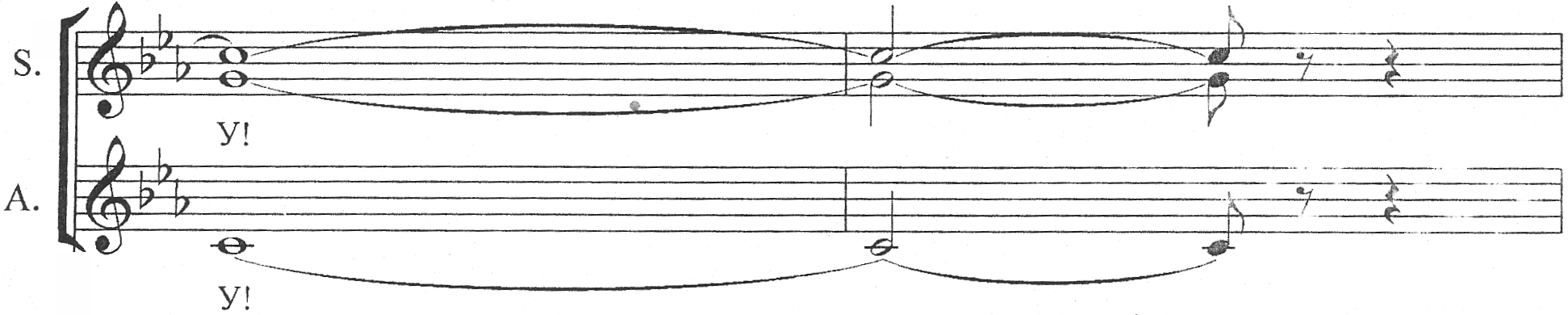 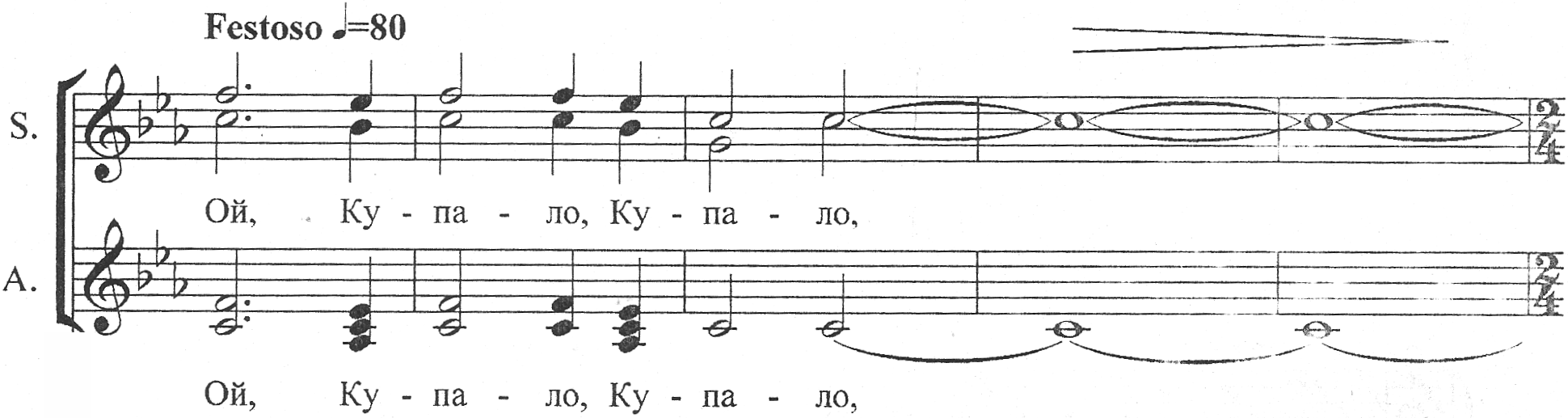 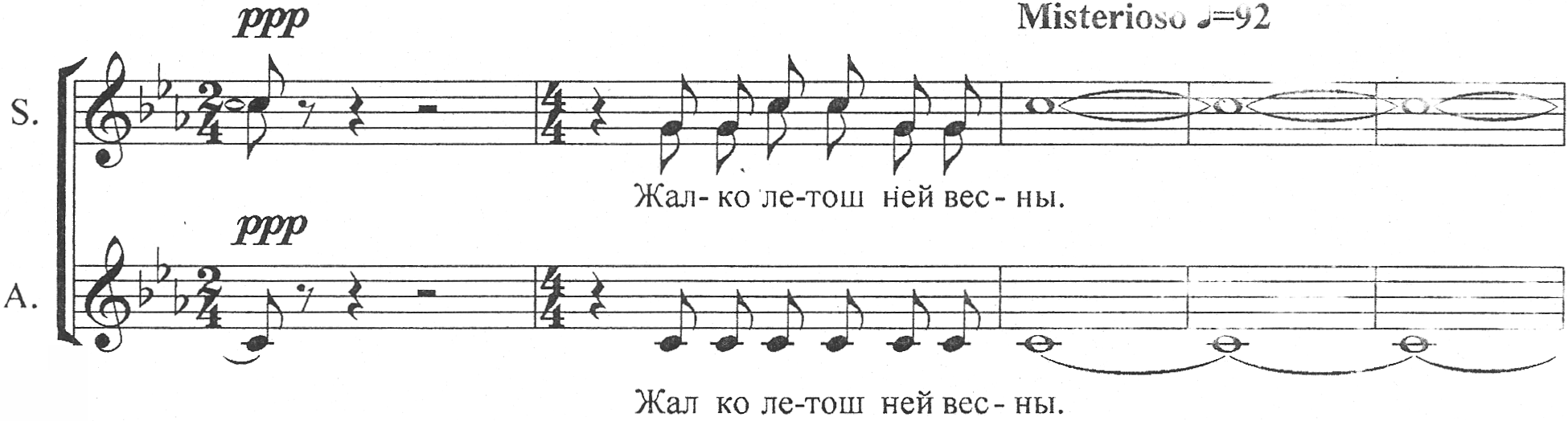 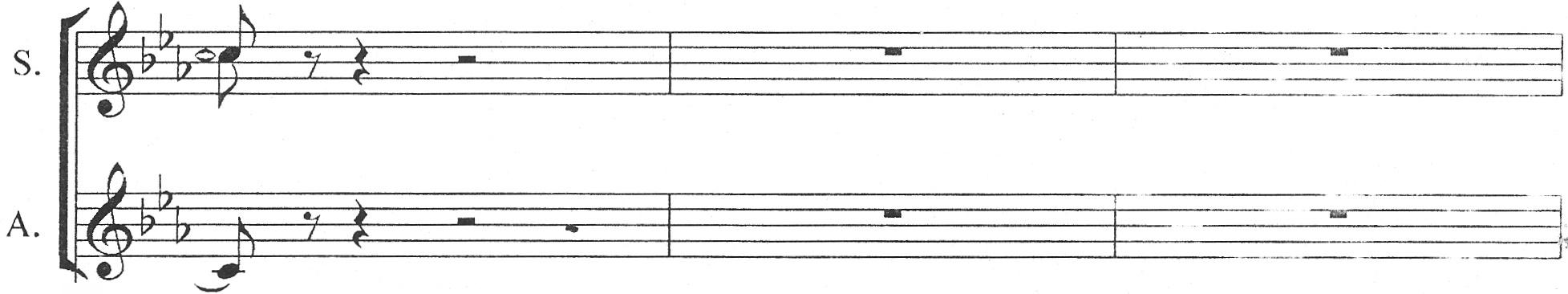 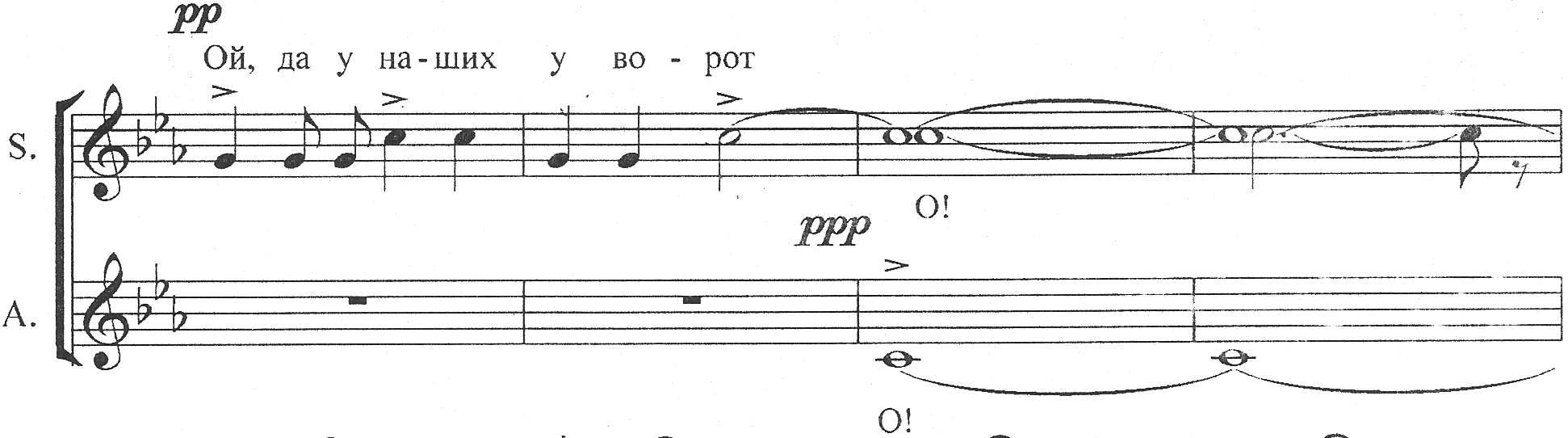 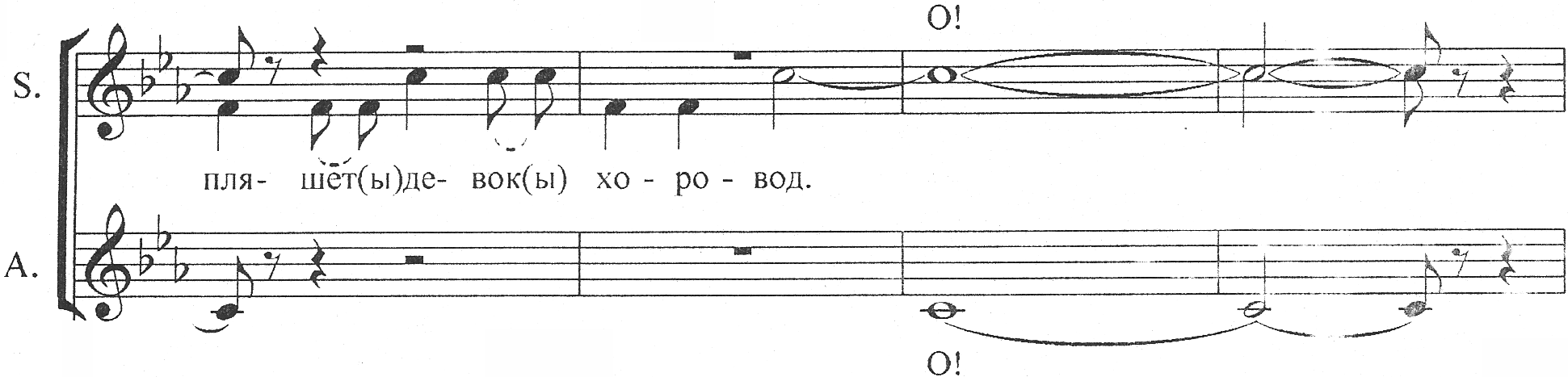 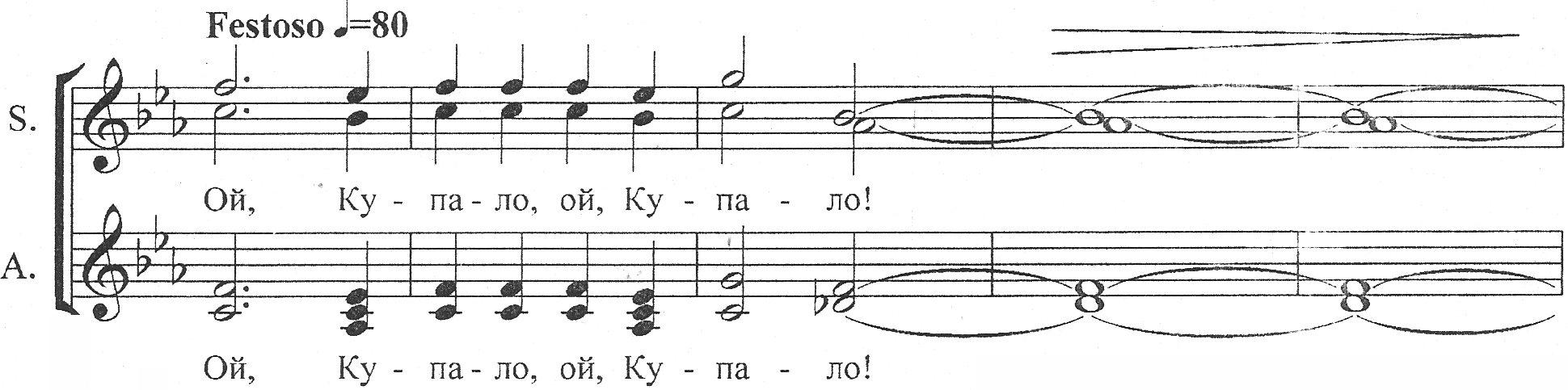 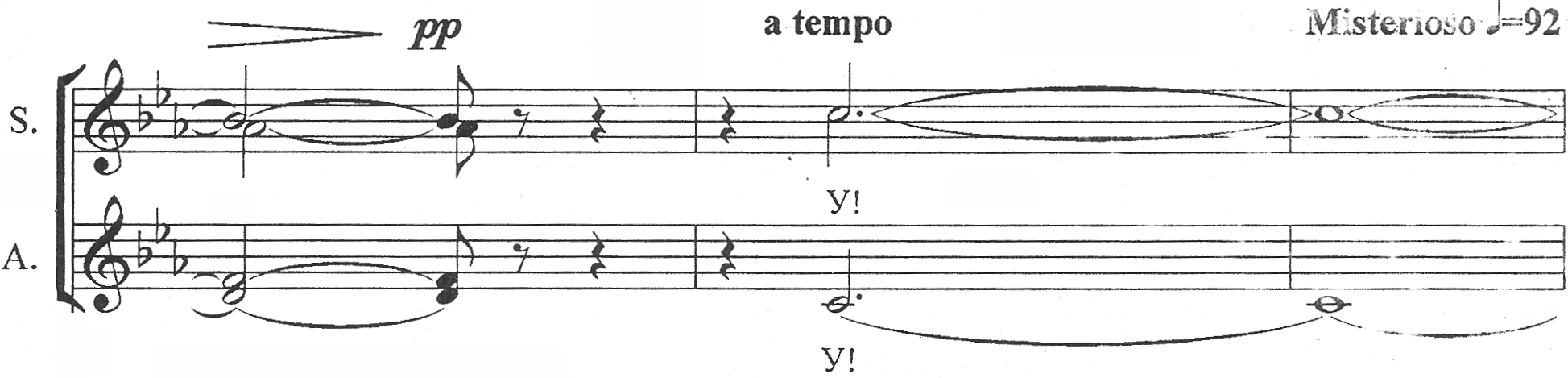 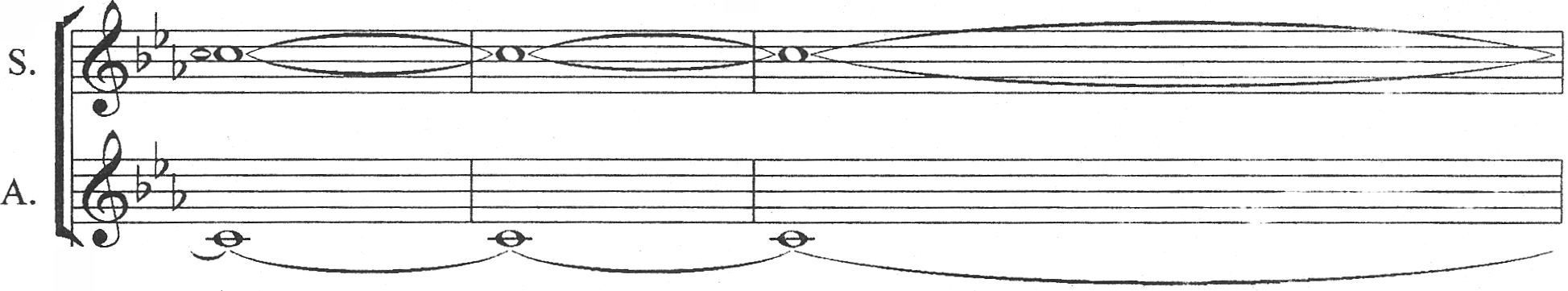 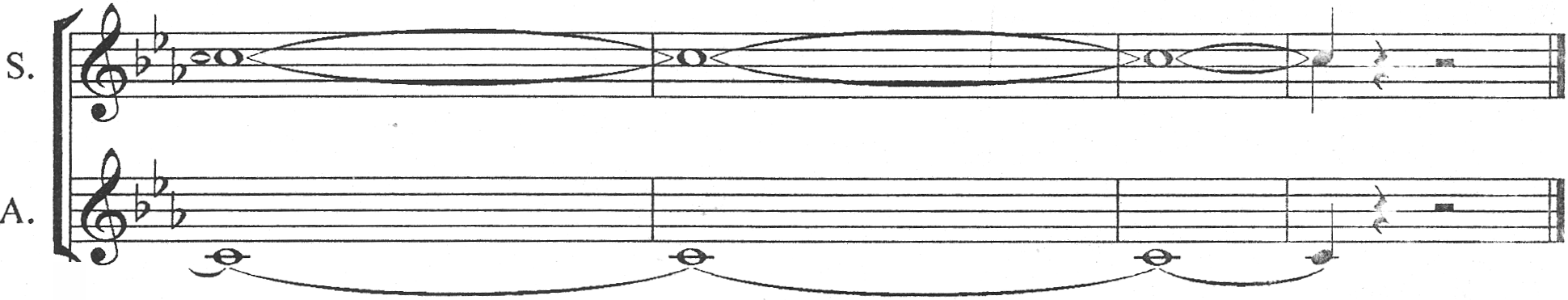 